О деятельности арбитражных управляющих в условиях окончания моратория на банкротствоПо закону о несостоятельности (банкротстве) собрания кредиторов должников – юридических лиц должны проводится только в очном формате. Исключением из правила стал мораторий на возбуждение дел о банкротстве, действовавший с 1 апреля по 1 октября 2022 года, в период которого допускалось по решению арбитражного управляющего проводить собрания кредиторов любого должника в форме заочного голосования.«Выбор заочной формы проведения собрания допускался на предприятиях – банкротах только в действовавший период моратория и проведение в настоящее время собраний кредиторов должников – юридических лиц в заочной форме со ссылкой на мораторий, срок действия которого истек, недопустимо», отметил Андрей Александрович Ксенофонтов, начальник отдела по контролю (надзору) в сфере саморегулируемых организаций Управления Росреестра по Иркутской области.Пресс-служба Управления Росреестра по Иркутской области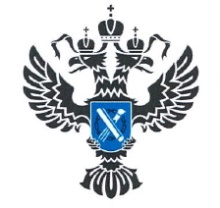 УПРАВЛЕНИЕ РОСРЕЕСТРАПО ИРКУТСКОЙ ОБЛАСТИ9 декабря 2022 года9 декабря 2022 года